 VISIONHealthy and prosperous individuals, families and community achieving self-sufficiency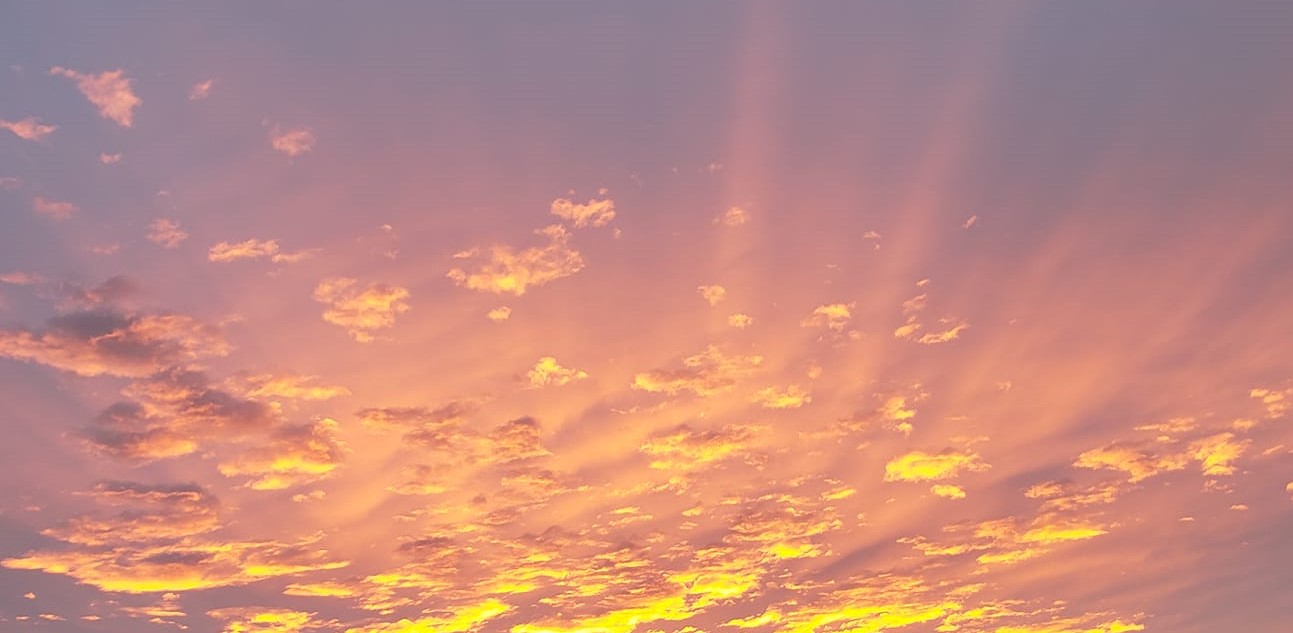 MISSION STATEMENTTo protect and implement Treaty #4 and #6 that will assist the Nation become self-sufficient, prosperous and improve member’s quality of life and preserve the culture, language and history.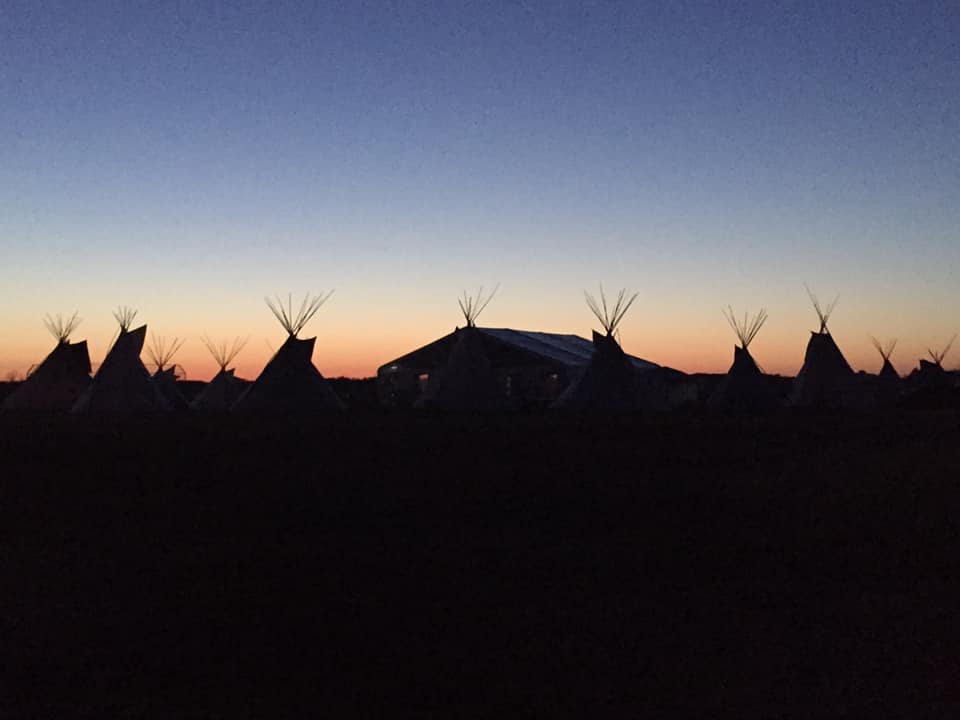 MGBHLMFN Nakoda Gathering 2019Building Our CommunitiesLabour Force DevelopmentResponding to Local DemandThe Labour Force Development (LFD) unit within the SITAG structure responds to local demand of the Independent and Tribal Council’s case managers by assisting with budgets, and direct client work.Community-Based ServicesIndependent First Nations and Tribal Councils design and deliver their own employment and training services in designated geographical areas across the province. Each community has the flexibility to limit, balance or focus programs and services according to their local needs and existing infrastructure.
If any questions please feel free to email me. Community-Based ServicesCareer CentresEmployment ServicesJob start upAssistance with interviewsJob search supportsDecisionCareer Exploration and Job ResearchCareer and Employment AssessmentCareer DevelopmentWork Experience PlacementsApprenticeship training and supportSummer Employment PlacementsSelf-Employment assistance Technical skills training (certificate and diploma)Upskilling employed peopleFoundational Development Pre-employment preparationLife Planning Life Skills and Essential Skills  Academic and career preparationCareer Centres SIIT Career Centres provides training to help you develop the skills to find employment within construction, industrial and commercial sectors.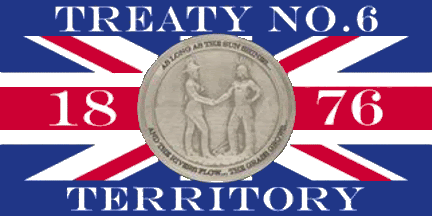 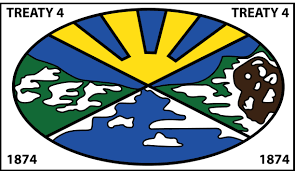 Through varies programs offered at SIIT, you can receive skills and apprenticeship training within several fields.Service we provide:Speak to job coach who can help you build your career through job coaching, career planning, and academic upgrading.Providing you with skills development, safety training (SCOT/CSTC) and driver’s license training. Linking you with employers looking to workers or apprentice.“AN EDUCATED WORKPLACE IS THE FOIUNDATION OF EVERY COMMUNITY AND THE FUTURE OF EVERY ECONOMY…..                               -Brad Henry...